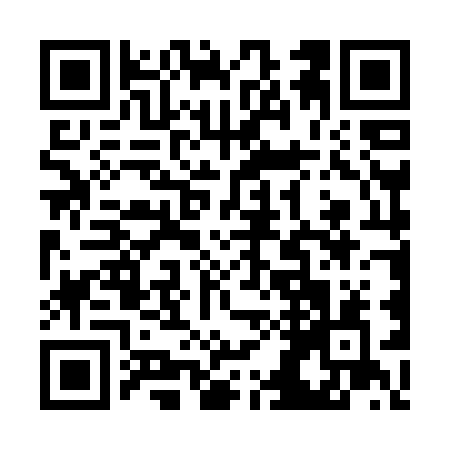 Prayer times for Aguas da Prata, BrazilWed 1 May 2024 - Fri 31 May 2024High Latitude Method: NonePrayer Calculation Method: Muslim World LeagueAsar Calculation Method: ShafiPrayer times provided by https://www.salahtimes.comDateDayFajrSunriseDhuhrAsrMaghribIsha1Wed5:096:2512:043:185:426:542Thu5:106:2612:043:175:416:533Fri5:106:2612:043:175:416:534Sat5:106:2712:043:175:406:525Sun5:116:2712:043:165:406:526Mon5:116:2712:033:165:396:517Tue5:116:2812:033:155:396:518Wed5:126:2812:033:155:386:509Thu5:126:2912:033:155:386:5010Fri5:126:2912:033:145:376:5011Sat5:136:3012:033:145:376:4912Sun5:136:3012:033:145:366:4913Mon5:136:3012:033:135:366:4914Tue5:146:3112:033:135:356:4815Wed5:146:3112:033:135:356:4816Thu5:146:3212:033:125:356:4817Fri5:156:3212:033:125:346:4718Sat5:156:3312:033:125:346:4719Sun5:156:3312:033:125:346:4720Mon5:166:3312:033:115:336:4721Tue5:166:3412:043:115:336:4722Wed5:166:3412:043:115:336:4623Thu5:176:3512:043:115:326:4624Fri5:176:3512:043:115:326:4625Sat5:176:3612:043:115:326:4626Sun5:186:3612:043:105:326:4627Mon5:186:3712:043:105:326:4628Tue5:186:3712:043:105:316:4629Wed5:196:3712:043:105:316:4630Thu5:196:3812:053:105:316:4531Fri5:196:3812:053:105:316:45